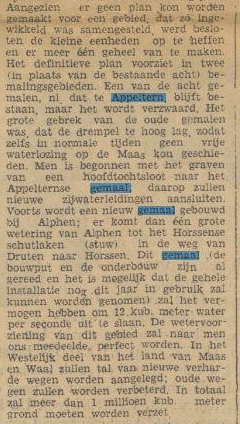 12 juni 1952 